CAPRICORNIA SCHOOL OF DISTANCE EDUCATIONRTO #309512023Vocational Education and Training Student Induction BookletName: 		Year Level: CSDE enrolment:   				School-based enrolment:	Certificate Level: 		VET Area: 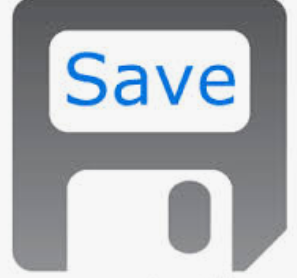 Save this document into your VET Induction folder in your One Drive/ One Note: Your name – VET Induction Booklet.docx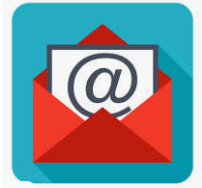 Email to VET@capricorniasde.eq.edu.auCAPRICORNIA SCHOOL OF DISTANCE EDUCATIONRTO #30951VET Student Induction Question Sheet - 2023Name: 	Year Level: CSDE enrolment:   			School-based enrolment:	Certificate Level: 	VET Area: Quiz 1:1 VET Stands For:2 Assessment in VET is: 3 The VET courses offered at CSDE are based on: 4 Drag & Drop (cut and paste correct answer)5 True / FalseQuiz 2:6 True / False7 True / False8 True / False9 True / False10 True / FalseQuiz 3:Multiple Choice11 My LUI number is: 12 If I don’t have a USI 13 Drag & Drop (cut and paste correct answer)14 True / False15 True / FalseContinue to Pre-enrolment Activity 1 on the next page. CAPRICORNIA SCHOOL OF DISTANCE EDUCATIONRTO #30951Pre – enrolment Activity 1 - 2023Name: 				Year Level: CSDE enrolment:   			School-based enrolment:	Certificate Level: 	VET Area: 1 Create an Introduction Video Use a recording program to Introduce yourself“My name is, which course you are studying and something about yourself”Save and send your video to VET@capricorniasde.eq.edu.au when you have completed Pre-enrolment Activities 1 & 2 in your VET Induction folder. 2 Create your USI Click on this link www.usi.gov.au to create your USI number and email from the website to VET@capricorniasde.eq.edu.au Snip your USI and save it so that you have a copy of it for the future. Paste it into the table below.3 Answer the following questions:Have you studied a VET qualification before?Yes  	 No  	If so, provide some details below:Do you currently have a casual or part-time job OR do you intend to apply for a job this year?Yes  	 No  	If so, provide some details below:4 Save this document into your VET Induction folder in your One Drive / One Note: Your name – VET Induction Booklet.docxWhat next?Complete Pre-enrolment Activity 2 on the next pageCAPRICORNIA SCHOOL OF DISTANCE EDUCATIONRTO #30951Pre – enrolment Activity 2 - 2023Name: 				Year Level: Place a snip of your screen in the blank boxes to show that you have completed each activity. Tick the box when successfully completed.4. Save this document into your VET Induction folder in your One Drive / One Note: Your name – VET Induction Booklet.docxWhat next?Complete VET Student Training Agreement on the next pageVET Student Training Agreement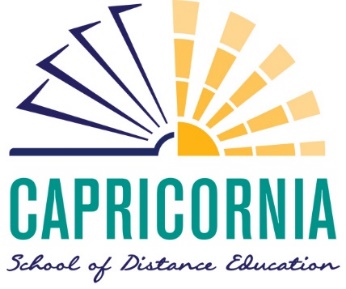 This document contains our training terms and conditions and your rights and responsibilities as a VET student of Capricornia School of Distance Education – RTO # 30951.  Please ensure you:read the following informationsign this Training Agreement on the last page of this document VET Data Use Statement Under the Data Provision Requirements 2012 and National VET Data Policy (which includes the National VET Provider Collection Data Requirements Policy), Capricornia School of Distance Education - RTO # 30951 is required to collect and submit data compliant with AVETMISS for the National VET Provider Collection for all Nationally Recognised Training. This data is held by the National Centre for Vocational Education Research Ltd (NCVER), and may be used and disclosed for the following purposes: • populate authenticated VET transcripts; • facilitate statistics and research relating to education, including surveys and data linkage; • pre-populate CSDE student enrolment forms; • understand how the VET market operates, for policy, workforce planning and consumer information; and • administer VET, including program administration, regulation, monitoring and evaluation. You may receive a student survey which may be administered by a government department or NCVER employee, agent or third party contractor or other authorised agencies. Please note you may opt out of the survey at the time of being contacted. NCVER will collect, hold, use and disclose your personal information in accordance with the Privacy Act 1988 (Cth), the National VET Data Policy and all NCVER policies and protocols (including those published on NCVER’s www.ncver.edu.au).Please sign to verify that you understand these terms and conditions:(An email address is sufficient as a signature or you may insert an electronic signature or print, sign and scan)4. Save this document into your VET Induction folder in your One Drive/ One Note: Your name – VET Induction Booklet.docx5 Email to VET@capricorniasde.eq.edu.auVocational Education & TrainingVocation Education & TransferVacation Employment &TrainingVolunteer Employment & TrainingA percentageA markCompetency-basedA statementTraining PackagesQCAADiscussions with local employersMade up by the teachersTask skillsAble to do more than one thing at a time and managing the tasks correctlyTask management skillsPerforming the task/job to the required standardContingency skillsAble to deal with the responsibilities and expectations of the work environmentWork role skillsResponding appropriately to irregularities and breakdowns in routine within a job or workplace.Another aspect of being competent is developing the ability to   transfer my skills to a new situation or job roleTrueAnother aspect of being competent is developing the ability to   transfer my skills to a new situation or job roleFalseObservations will require me to turn on my microphone and webcam at different times so that I can be assessed and provided with feedback on my performanceTrueObservations will require me to turn on my microphone and webcam at different times so that I can be assessed and provided with feedback on my performanceFalseWhen I submit evidence towards a unit of competency, it will be marked as A, B, C, D or E.TrueWhen I submit evidence towards a unit of competency, it will be marked as A, B, C, D or E.FalseAfter the successful completion of the complete course, I will be issued with a Certificate of completion.TrueAfter the successful completion of the complete course, I will be issued with a Certificate of completion.FalseIf I complete half the units for a Certificate II course (4 credits), I will be awarded no credits towards QCE.TrueIf I complete half the units for a Certificate II course (4 credits), I will be awarded no credits towards QCE.FalseIf I complete half the units for a Certificate I course (2 credits), I will be awarded 1 credit.TrueIf I complete half the units for a Certificate I course (2 credits), I will be awarded 1 credit.FalseMy Little Unique Identifier and is found on OneSchoolMy Learner Unique Identifier and is found on OneSchoolMy Licensed User Indicator and is found on OneSchoolI will not be able to get a Certificate for this qualificationI will not be able to get a Statement of Attainment for what I have completedI cannot bank the QCE credits that are attached to this qualificationAll of the aboveRecognition of Prior LearningRecognises the learning that has occurred outside the course prior to enrolmentLUIIs the unique identifier used to record all training within AustraliaUSIIs the unique identifier used to access QCAA Student Portal and your Learning AccountRTOIs the contract you make with the RTO to agree to the enrolment in a VET courseTraining AgreementIs the Registered Training Organisation delivering your VET qualificationIf I do not finish the full course, I will get nothing. TrueIf I do not finish the full course, I will get nothing. FalseSigning the Training Agreement is part of the enrolment process and is a contract between you and the RTO. TrueSigning the Training Agreement is part of the enrolment process and is a contract between you and the RTO. FalseRecorded Video:(Place a link to your video in the space below. Use the script provided)USI:[paste a snip of your USI number here]Pre-reading with your parent/home tutorVET Student Handbook: I have accessed this handbook via the CSDE website to find out about RPL, Grievance Procedures and other vocational information (Snip and ctrl-v to paste the location of the VET Student Handbook in the box below to show that you know where to access this information)VET STUDENT INDUCTIONVET STUDENT INDUCTIONClick on the link below and listen to the Interactive VET Student Induction video. Click on the link below and listen to the Interactive VET Student Induction video. VET Student Induction: As per first two VET lessons in class; Teacher read the Questions to students.(When you have completed the Student Induction Presentation with your Teacher, complete the Induction Question Sheet)Induction Question Sheet: I completed the Induction Question SheetI needed assistance to complete the Question SheetDIGITAL LITERACY DIGITAL LITERACY We want you to be successful in your VET course. To do this you will need to access online learning resources and demonstrate competency providing observable evidence. The best evidence you can provide is explaining what you are doing while performing a task so video and verbal evidence will be required to meet the foundation skills required to demonstrate performance. Reasonable adjustments will be made based on communication between the relevant stakeholders.We want you to be successful in your VET course. To do this you will need to access online learning resources and demonstrate competency providing observable evidence. The best evidence you can provide is explaining what you are doing while performing a task so video and verbal evidence will be required to meet the foundation skills required to demonstrate performance. Reasonable adjustments will be made based on communication between the relevant stakeholders.I understand that I will be required to use my webcam and microphone for observable evidence. I can access OneDrive / OneNote (Teacher preference)(Snip and ctrl-v to paste below the See-Saw icon saved to your favourites bar into the space below)I have downloaded OBS Studio or similar video recording program(Snip and ctrl-v to paste the OBS Studio icon on your favourites bar into the space below)I have pinned the Snipping Tool to the taskbar(Snip and ctrl-v to paste to show the Snipping Tool icon pinned on your taskbar)I needed assistance to carry out the Digital Literacy tasksGOALS & ASPIRATIONSWrite a short description of yourself. You may include any of the following:personality, where you liveprevious school, petsholidays areas of interest in learning and possible career options you are considering(Type in the space below)[Eg. I am interested in becoming a vet nurse] ….Prior to enrolmentPrior to enrolmentPART 1VET Information EveningCreate a USIStudents will receive an invitation to attend sessions to guide them through the creation of their USI. VET Information evenings are run in Term 4 and are recorded and advertised on Blackboard. Students should aim to attend online sessions or recordings, which cover:clear information regarding the qualification/accredited course and/or units of competencydelivery methods course outcomes and pathwaysentry requirements, if applicableassessment information/foundation skills/assessment requirementsfee information and payment terms, if applicablestudent / parent pre-enrolment informationPART 2Pre-enrolment activitiesVET Student Induction Access CSDE’s VET Student HandbookStudents will complete the VET Student Induction interactive activities and submit the pre-enrolment activities. This provides information to trainers and other stakeholders who can provide support on skill levels.  Pre-enrolment activities also identify students’ digital literacy skills which indicate ability to access online learning material. The VET Student Handbook outlines the processes when studying a VET subject at school and ensures that is is available to students and parents.PART 3VET Student Training AgreementCompletion and submission of the Training Agreement is the final step in this compliance procedure. An email address is acceptable as a signature on the last page of the agreement.General InformationGeneral InformationGuarantee of ServiceCapricornia School of Distance Education management ensures that students receive the services detailed in this agreement. Capricornia School of Distance Education is committed to completing the training and assessment once students have started study in their chosen qualification/s or course/s from the course start date, and meeting all of their student responsibilities. If this is not possible, for whatever reason, Capricornia School of Distance Education will endeavour to have training completed by another RTO (additional fees may be incurred).Duration of courses:  The RTO guarantees that the student will be provided with every opportunity to complete the certificate as per the rights and obligations outlined in the enrolment process and information handbooks provided.  Students successfully achieving all qualification requirements will be provided with a Qualification and record of results.  Students who achieve at least one unit (but not the full qualification) will receive a Statement of Attainment.Complaint/Appeal ProcedureCapricornia School of Distance Education has a Complaints and Appeals Procedure.  If you wish to lodge a complaint against Capricornia School of Distance Education, a Complaints Application form is available for this purpose.  All complaints/appeals will be heard and decided within 60 working days of the receipt of the complaint/appeal by Capricornia School of Distance Education. Refund PolicyIn the event that Capricornia School of Distance Education cancels any course/training program, participants will be entitled to a full refund if fees were applicable, or a transfer of funds to another future course. Capricornia School of Distance Education’s course delivery does not incur a fee process.  Where applicable, once participation in a course/unit has commenced no refund is available to learners unless they can provide a medical certificate or show extreme personal hardship, approved by the CEO of Capricornia School of Distance Education.  No refund will be made for materials and resources that are considered to be supplied to and/or used by the student.  Refund procedureAll requests for refund must be submitted in writing by completing a ‘Request for a Refund Form’.  Requests for refund will normally be considered and processed within a period of 14 working days from receipt of the written request.Access and EquityCapricornia School of Distance Education is firmly committed to achieving best practice in the provision of vocational education and training and acknowledges that this is dependent on non-discriminatory access to services and comparable educational outcomes by all groups in society.  Capricornia School of Distance Education is inclusive of all learners regardless of gender, sexuality, cultural and ethnic background, impairment, language and literacy ability level or any other factor. Student Support ServicesCapricornia School of Distance Education offers flexible learning methods, particularly for students with special needs.  If you have special needs or require assistance or guidance in an area of concern please discuss this with your trainer, Senior Schooling Head of Department or the Principal. Literacy and NumeracyWhere necessary, arrangements will be made for those students requiring literacy and/or numeracy support programs.  If you are undertaking training from a training package, you will find that basic literacy/numeracy elements have been incorporated.  This should help you learn these basic literacy/numeracy components more readily, as they are being delivered and assessed in the context of an industry area of your liking and choice.If you still feel you need additional language, literacy or numeracy support, please approach your trainer, Senior Schooling Head of Department or the Principal. Financial InformationFinancial InformationFees are payable prior to the commencement of training unless a payment plan is organised with the relevant school.If regular payments are not up to date, Capricornia School of Distance Education has the right to cancel studies unless an application for extension is made in writing and approved by the CEO.Certificates and Statements of Attainment will not be printed until course fees have been paid in full.An administration fee may be charged should a reprint of award, results or academic history be required.No VET fees have been established at Capricornia School of Distance Education.Training and Assessment InformationTraining and Assessment InformationCompetency based trainingCompetency based training is performance based and focuses on learners acquiring the knowledge, skills and attitudes to be able to perform specific tasks in the workplace at industry standard. Every opportunity will be provided to learners to achieve competency but should this not be achieved at the first attempt learners will be offered further opportunities. Flexible learningVET Cluster Capricornia Schools offer various flexible training options to its learners such as face-to-face, external, on-the-job, off-the- job and a mixture of delivery modes.  All materials to complete the training, e.g. workbooks, will be provided at the time of enrolmentAssessmentCapricornia School of Distance Education use a variety of assessment methods which may include but is not limited to written tests or tasks, oral questioning, practical demonstration, portfolio of work, role plays and scenarios.  Students will be assessed in accordance with the performance criteria and evidence guides for each unit of competency, including oral communication. The pre-enrolment booklet specifically outlines the foundation skills you will be assessed on for individual competencies to demonstrate knowledge and performance evidence. You will be advised by your trainer in advance what assessment method is going to be used and when assessment will take place. As Capricornia School of Distance Education’s mode of delivery is via distance, students are required to perform observations via the use of recordings and with an opportunity to attend VET Cluster Day’s on campus. Reasonable adjustmentCapricornia School of Distance Education will make reasonable adjustments to assessments in line with ASQA guidelines and the relevant training package in order for students to demonstrate competency. Reasonable assessment adjustments will be made provided it does not take away from the intent and integrity of the unit.Recognition of Prior LearningRPL is a form of assessment that involves the gathering of evidence of formal and informal learning against the criteria of the unit of competency.RPL is available to all students who must ensure they have sufficient evidence to meet all the criteria to be eligible for this type of assessment.To apply for RPL ask Capricornia School of Distance Education for an RPL kit.  Complete the RPL Application Form and pay the enrolment fee for the application to be assessed if fees are applicable. Head of Senior Schooling will determine if the RPL process can occur for individuals.Recognition ofQualificationsCapricornia School of Distance Education recognise qualifications and statements of attainment issued by other RTOs.  Where these are being used as recognition of current competency towards a new qualification a Justice of the Peace certified copy will need to be supplied to Capricornia School of Distance Education.Occupational Health and SafetyCapricornia School of Distance Education is committed to providing a safe and healthy learning environment for its learners in accordance with relevant legislation.  Potential risks and hazards should be reported to Capricornia School of Distance Education.  Staff and students are also asked not to put themselves in a position of risk or contravene OHS legislative requirements whilst undertaking any training activity at Capricornia School of Distance Education.   Student rights and responsibilitiesStudent rights and responsibilitiesAs a student of Capricornia School of Distance Education you have both rights and responsibilities. As a student of Capricornia School of Distance Education you have both rights and responsibilities. You have a right to:be treated fairly and with respect by other clients and by stafflearn in an environment free from discrimination and harassmentlearn in a supportive and safe environmentstudy a program which meets current industry standards and accreditation requirementsbe given information about assessment requirements and assignment due dates at the beginning of your program of studyhave your work assessed as promptly as possible and receive feedback about your progressaccess the services, facilities and resources and training to support your program of study.have personal records kept private and made available only to authorized usershave access to learning and student support servicesappeal results and access the review process in accordance with Institute principalsadequately prepared training sessionsexpect trainers to notify you of their availability for consultation and adhere to these arrangementsworkloads which correlate to the duration of the course.To ensure that all students enjoy the above rights:To ensure that all students enjoy the above rights:You also have a responsibility:to treat other students and staff with respect and fairnessto behave in a non-discriminatory, non-harassing manner to other students and staffto behave so as not to offend, embarrass or threaten othersto complete all assessment tasks by the due dateto complete all assessments honestly, without any form of cheating or plagiarismto respect other’s copyright and work within copyright lawto follow normal safety procedures e.g. approved clothing, safety equipment and workplace practices to respect the rights of others by not using mobile phones or pagers in classrooms, not to damage or steal propertynot to enter Capricornia School of Distance Education with any illegal drugs or weapons, or to be under the influence of illegal drugs or alcoholDisciplinary ProceduresFailure to accept the above responsibilities and/or the rights of others may lead to students being suspended or terminated from training. School Capricornia School of Distance EducationCapricornia School of Distance EducationCapricornia School of Distance EducationCourse/sStudent NameSignatureDateParent/Guardian NameSignatureDate